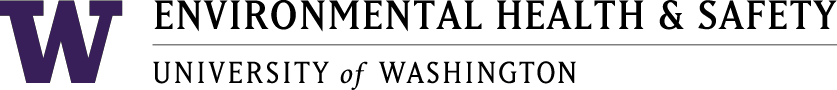 Health and Safety Committee 10
Meeting MinutesDecember 20, 2021	1:00 pm – 2:00 pmZoom*X=Present at meeting Meeting notes recorded by JMAgendaCall to order Approval of November minutesOARS Reports November 2021U-Wide Report and Open discussionAdjourn1. Call to Order: Meeting called to order at 1:04 pm2. Approval of Minutes: Amended and approved November minutes. 3. OARS Reports 11-007 – loading wheelbarrow into truck, pulled lower back, continued working – closed 11-022 – mild medical issue prior to cruise, condition worsened went to hospital upon returning to shore – open 11-024 – human remains discovered on WPA grounds – closed 11-040 – fell down ladder while descending, broke lower leg bones – closed 11-054 – while cleaning window seal, an object flew into eye, debris remained after rinsing eye – open 4. U-Wide Report and DiscussionU-Wide Report COVID update: Have been 3 omicron cases confirmed in WashingtonFlu shots and COVID-19 booster shots are highly recommendedToo early to draw conclusions about COVID-19 omicron variant Staff who cannot get the vaccine are required to be tested weeklyThose who are unvaccinated and exempted and work on campus must wear medical grade masks, not cloth masks There were 7 or 8 cars stolen from motor pool last month There have been many break ins on campus E-12 lot – adding lighting because there was low lightUnion reports – having trouble with small contractors coming on campus and not wearing masks UW Emergency management – earthquakes along coast of Oregon not an immediate threat to Washington Rodent infestation in Tacoma Discussion Congratulations to Peggy Combs – Won “Partners in Safety award”Dean’s Office will grant $5k to anyone who attended the EH&S Lab Safety Awards There is a new ENV_labs safety listserv for PIs and lab managers38% of labs do not have lab safety manuals All labs received a template for eye wash station instructionsMental health first aid training opportunity was sent out to listservThank you to Dan Vogt for serving on health and safety committeeHoliday celebration gift will be a safety project in your honor/in your name 5. Adjourn: Meeting adjourned at 2:00pm 